Verslag van de interne GMR vergadering 25 september 2017Voorzitter: André WerkhovenOpening en mededelingen.Voorzitter André Werkhoven opent de vergadering en stelt zichzelf voor als nieuwe voorzitter. Hij vertrouwt op een goede samenwerking en geeft ieder GMR lid de gelegenheid zichzelf voor te stellen. Een speciaal welkom aan Maria Jansen, zij is medewerker van het VOO en begeleidt de GMR naar een nieuw plan van aanpak om verbeterslagen te maken.Deel 1Maria Jansen introduceert zichzelf, zij is erg gemotiveerd om samen te werken met de GMR zij constateert dat onze GMR al een heel eind op weg is een goede GMR te zijn. Zij refereert naar de focusgroepen en het feit dat we daardoor pro actief zijn naar het c.v.b. toe.Wanneer de GMR iets wil veranderen in het Statuut, moet 2/3 van de GMR leden het hier mee eens zijn. In de formele samenstelling van de GMR is het van belang voor pariteit te zorgen d.w.z. dat er evenveel ouders als leerkrachten zitting moeten hebben in de GMR. Elke MR moet vertegenwoordigd zijn in de GMR, het kan zijn dat één GMR lid voor meerdere scholen zitting heeft.Het is belangrijk de achterban van Leerplein055 bij de GMR te betrekken. Op 9 oktober a.s. is er een cursus MR start om te beginnen met de betrokkenheid van MRen. Het is een cursus tot medezeggenschapsvaardigheid.In een PP presentatie staat informatie over de voordracht van Maria Jansen, deze is te vinden op SharePoint, bij de stukken van de GMR vergadering van 31oktober 2017.Deel 2Vaststellen focusgroepen.Tineke Roos geeft uitleg aan de nieuwe GMR leden wat er verwacht wordt van de focusgroepen en welke stukken bij de focusgroepen horen. Ieder GMR lid staat het vrij alle GMR stukken te lezen maar het scheelt veel tijd en energie om je te focussen op het gebied waar je belangstelling ligt. André Werkhoven heeft wat briefjes samengesteld zodat ieder GMR lid zijn voorkeur op kan geven. Thea Hoedeman informeert de afwezige GMR leden en vraagt naar hun voorkeur voor een focusgroep. De voorlopige samenstelling van de focusgroepen is als volgt:Focusgroep financiën: Marco de Wit (O), Jelke Tuinstra voorzitter (O) en Rob Wilts (O)Focusgroep onderwijs Iris Hollander (P), Emiel Kahlmann (O), Herman Beekman (P) en Tineke Roos voorzitter (P)Focusgroep personeel: Tom Leusveld (P), André Werkhoven voorzitter (O), Maaike van de Saag (O) en Gerda Hogenberg (P).Verkiezingscommissie: Herman Beekman neemt samen met André Werkhoven hierin plaats.Jaarverslag: André Werkhoven doet een beroep op ieder GMR lid het jaarverslag door te nemen en voor de volgende vergadering zijn input te geven.Documenten FER.  GMR vindt het van belang dat het speciaal onderwijs als die van de van Voorthuysenschool blijft bestaan, ook al betekent het dat dit bij een ander Bestuur zal zijn. Zij stemt dan ook in met de documenten van de FER (Fusie effectrapportage)RondvraagEmiel koppeling GMR /MR, het zou nuttig zijn de communicatielijn te verbeteren.Thea wil graag aan alle adressen van de MRen komen.André stelt voor een borrel te houden na de GMR vergadering van 31 oktober, dit om beter kennis met elkaar en met het college van bestuur te maken.l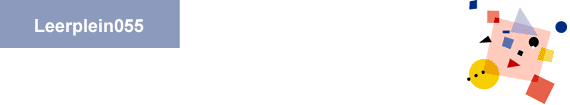 NrActiepunt	IngebrachtDeadlineActiehouderOpmerkingenStatus1 á 2 keer per jaar ouders GMR wegwijs maken in onderwijs04-11-2014Sept./janFred BerendsMoet nog een voorstel worden in GMRopenDe GMR heeft instemming verleend aan het Eigenrisicodragersschap27 juni 2017Fred Berends stuurt het juiste convenant van sbo/so scholen.27 juni 2017Fred BerendsHet convenant was van 2013Jaarverslag 2016/201727 juni 201725 sept. ‘17André WerkhovenHet jaarverslag wordt uitgedeeld ter informatieKwaliteitsbeleidsplan27 juni ‘17c.v.b.Is dit plan in het bezit van de GMR?9 oktober a.s. cursus MR start25 sept. ‘17GMRmedezeggenschapsvaardigheid.Thea Hoedeman informeert de afwezige GMR leden en vraagt naar hun voorkeur voor een focusgroep25 sept. ‘17Thea HoedemanInput jaarverslag25 sept. ‘17Voor 31 okt.GMR ledenGMR stemt in met de documenten van de FER25 sept. ‘17GMRExtra borrel25 sept ´1731 okt. ´17GMRKennismaking met elkaar en c.v.b.